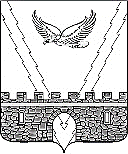 АДМИНИСТРАЦИЯ АПШЕРОНСКОГО ГОРОДСКОГО ПОСЕЛЕНИЯ АПШЕРОНСКОГО РАЙОНАПОСТАНОВЛЕНИЕот  30.01.2023								 №  64г.АпшеронскО предоставлении разрешения на условноразрешенный вид использования земельного участка с кадастровым номером 23:02:0419003:416, расположенного в городе Апшеронске по улице Радужной, 28АВ администрацию Апшеронского городского поселения Апшеронского района обратился Дышневский Степан Геннадьевич  с заявлением о предоставлении разрешения на условно разрешенный вид использования земельного участка с кадастровым номером 23:02:0419003:416  площадью 300 квадратных метров с видом разрешенного использования «для индивидуального жилищного строительства». Земельный участок  расположен в зоне 1-2-х этажной жилой застройки (Ж-1) на землях населенных пунктов в городе Апшеронске по улице Радужной, 28А.В соответствии со статьей 39 Градостроительного кодекса Российской Федерации, Правилами землепользования и застройки Апшеронского городского поселения Апшеронского района, утвержденными решением Совета Апшеронского городского поселения Апшеронского района от 21 декабря 2012 года № 216 (в редакции решения от 10 июня 2021 года № 99), протоколом проведения публичных  слушаний  по вопросу  предоставления  разрешения  на  условно разрешенный вид использования земельного участка, расположенного в городе Апшеронске, по улице Радужной 28А, от 02 июня 2022 года  и заключением о результатах публичных слушаний от 06 июня  2022  года,  руководствуясь статьей  32  устава   Апшеронского   городского   поселения  Апшеронского   района,   п о с т а н о в л я ю:1. Предоставить разрешение на условно разрешенный вид использования земельного участка с кадастровым номером 23:02:0419003:416 площадью 300 квадратных метров  с  видом  разрешенного  использования «для индивидуального жилищного строительства», расположенного по адресу: Краснодарский край, Апшеронский  район, город Апшеронск, улица Радужная, 28А, на условно разрешенный вид использования земельного участка «объекты дорожного сервиса».                                                          22. Определить вид разрешенного использования земельного участка с кадастровым   23:02:0419003:416 площадью 300 квадратных метров с видом разрешенного использования «для индивидуального жилищного строительства», расположенного по адресу: Краснодарский край, Апшеронский  район, город Апшеронск, улица Радужная, 28А – объекты дорожного сервиса.3. Отделу организационно - кадровой работы администрации Апшеронского   городского  поселения   Апшеронского  района  (Клепанева И.В.)   официально опубликовать настоящее постановление в районной газете «Апшеронский рабочий» и разместить его на официальном сайте Апшеронского городского поселения Апшеронского района в сети «Интернет».                                                      4. Дышневскому Степану Геннадьевичу в трехмесячный срок после принятия настоящего постановления обеспечить внесение изменений в правовую документацию.                                                         5. Контроль за выполнением настоящего постановления возложить на заместителя главы Апшеронского городского поселения Апшеронского района Покусаеву Н.И.6. Постановление вступает в силу после его официального опубликования.Исполняющий обязанности главыАпшеронского городского поселения Апшеронского района                                                      Н.И. Покусаева